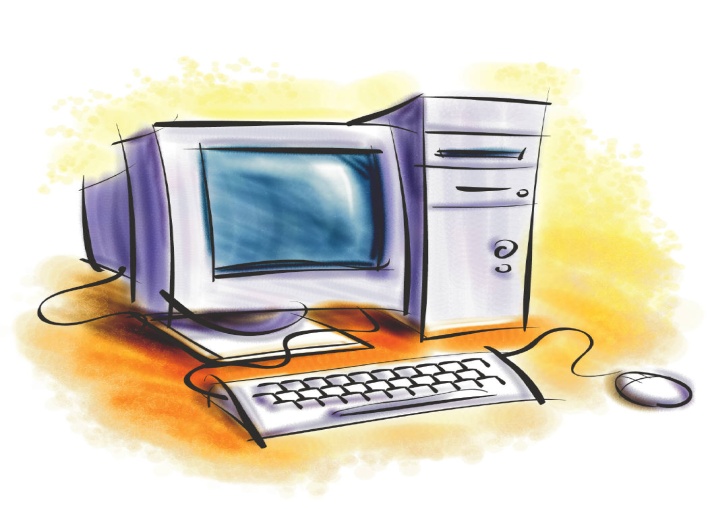                              Computer &  Co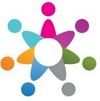       Finde 22 Wörter, die mit       dem Computer zu tun habenwww.eegitimim.com                               ……………………………………………………         ……………………………………………………         ……………………………………………………           ……………………………………………………         ……………………………………………………         ……………………………………………………           ……………………………………………………         ……………………………………………………         ……………………………………………………           ……………………………………………………         ……………………………………………………         ……………………………………………………  ……………………………………………………         ……………………………………………………         ……………………………………………………           ……………………………………………………         ……………………………………………………         ……………………………………………………           ……………………………………………………         ……………………………………………………         ……………………………………………………                                                                                   ……………………………………………………                     L Ö S U N G             S  P  E  I  C  H  E  R  D  D  K  B  V  T   Y  N  K  C  L  X  F  R  X  B  O  Z  A  P  O  A  Z   J  W  A   P  E  S  O  L  M  C M  S  J  M  H W  A  W  T  E  P  R  O  G  R  A  M M  A  O  A  B  L  P  K  C  G  N  E  A  D  X  O  A  Q  H  P  J  H  M  I  D  S  U  N  A  E   L  N  M  E  R  B  O  A  B  U W  O  P  L  A  P  T  O  P  F  A  J  H  V  U  D  C  S  Z  T  A  C  U  E  M  Q  E  B  H  K  D  E  D  I  S  K  E  T  T  E  U  H  T  N  U  D  R  U  C  K  E  R  A  H  T  E  Y  A  X  R  W  L  E  B  J  A  R  V  A  Z  N  G  R  N  A  T  Q  R  A  S  L  A  R  Y  R  S  A  H  U  T  C  A  E  L  V  X  B  T  D  P  Q  D  S  B  S  E  U  P  Y  A  G  V  A  A  H  J  Z  E  M  I   I  E  P  V  C  A  M  A  U  S  P  L  N  U  B  H  A  N  D  E  K  N  R  B  A  L  V  D  Q  T  Y  S  O  F  A  G  V  A  X  L  A  M  A  F  N  J  R  E  J  A  A  U  B W  O  C  Z  Q  A  T  S  J  C  H  N  B  R  I  N  T  E  R  N  E  T  L  A  N  E  I  B  V  H  B  E  C  A  K  L  U  A  F  B  R  A  R  E  C  H  N  E  R  E  Y  R  T  M  V  A  R  N  E  E  K  K  X  D  O  A  E  U  H  J  T  A  B  L  O  D  J  F  N  H  E  W  A  R  E  Q  T  Y  O  A  L  G  P  F  A  T  Z  P  A  N  O  R  C  E  I  A  Z  A  K  F  U  N  K  T  I  O  N  S  T  A  S  T  E  X  B  A  F  G  A  S  P  E  I  C  H  E  R  D  D  C  O  O  A  O  C M  M  W  T  P  R  O  G  R  A  M M  O  A  P  N  E  P  H  M  I  U   L  N  U  O  P  L  A  P  T  O  P   A  S  T  C  U  E  E  D  D  I  S  K  E  T  T  E  H  T  N  D  R  U  C  K  E  R  A  R  L  E  R  N  R  S  A  R  A  T  L  T  P  D  S  S  U  A  A  E  I  E  P  C  M  A U  S  U  N  E  N  R  A  T  S  F  L  A  N  A  U W  C  N  I  N  T  E  R  N  E  T  H  E  U  F  R  R  E  C  H  N  E  R  E  R  R  E  K  E  N  T  Z  F  U  N  K  T  I  O  N  S  T  A  S  T  E